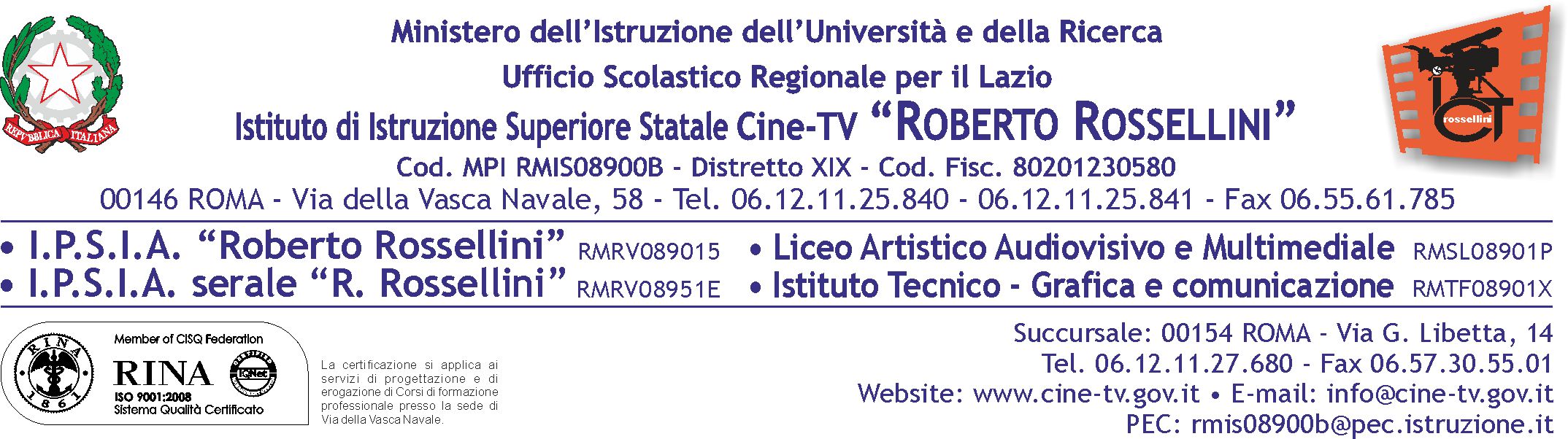 Circ. n. 17/CM										AI DOCENTIOGGETTO: PARTECIPAZIONE MANIFESTAZIONE 27/9	Si informa che gli studenti che partecipano alla manifestazione indetta dal movimento Fridays  for Future per il giorno 27/9/19, dovranno giustificare con le modalità ordinarie. Così come da circolare MIUR del 23/9/19, “il Collegio dei Docenti valuterà la possibilità che tale giornata non incida sul numero massimo delle assenze consentite dal monte ore degli studenti, stante il valore civico che la manifestazione riveste”.Roma, 26/9/19								Il Dirigente Scolastico								Maria Teresa Marano